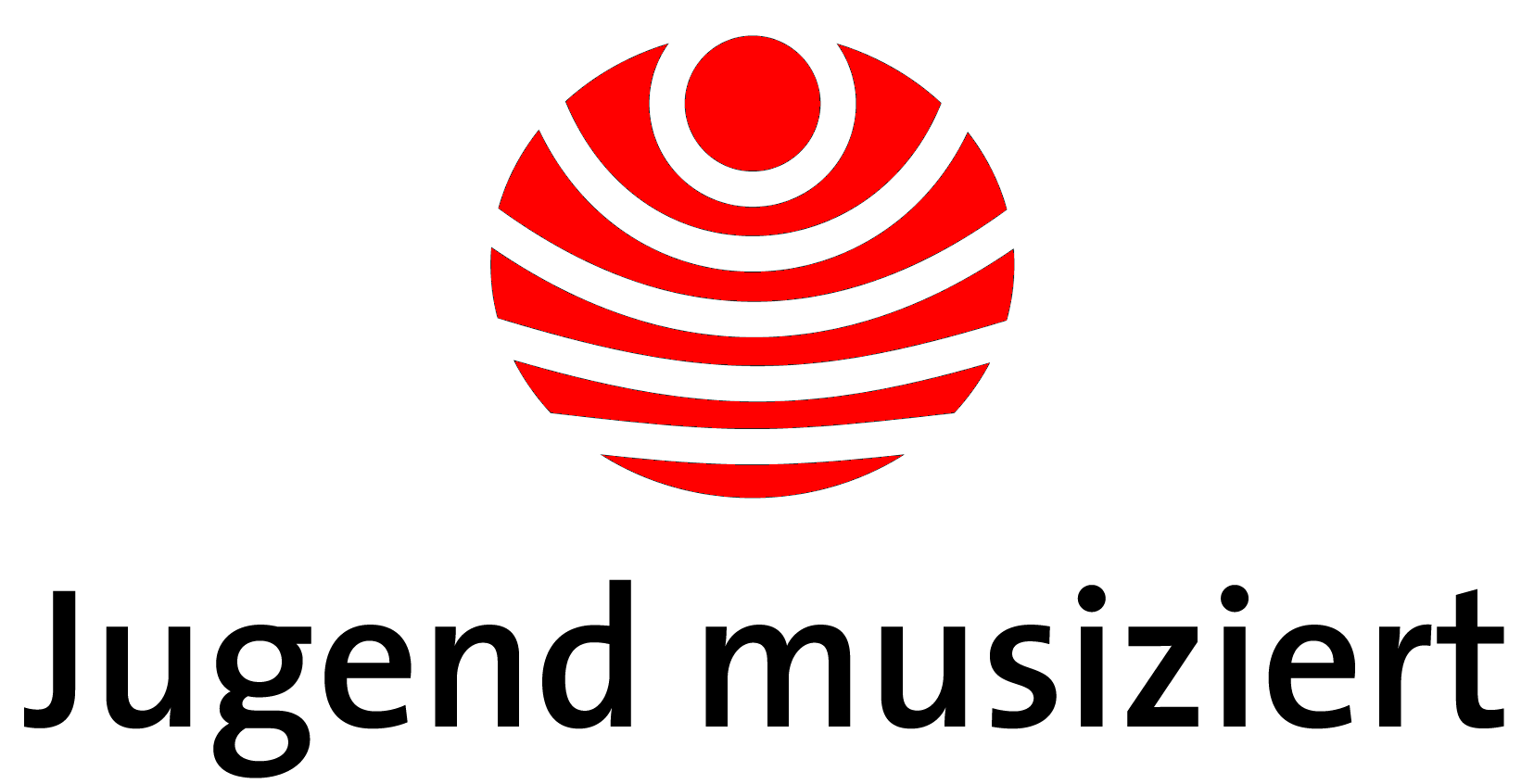 Presseinformation25.09.2020Jugend musiziert 202158. Wettbewerb23./24. Januar 2021Musikschule, Waterloostr. 24 AAnmeldung zum Wettbewerb "Jugend musiziert"- Anmeldeschluss ist der 15. November"Jugend musiziert" lädt Kinder und Jugendliche ein, mit ihrem Instrument oder ihrer Stimme die Konzertbühne zu betreten, sich dem Vergleich mit anderen zu stellen und von einer Fachjury bewertet zu werden. Sie beurteilt die musikalischen Leistungen, vergibt Punkte und Preise und bietet im Anschluss an das Wertungsspiel Beratungsgespräche an.„Jugend musiziert“ 2021 ist ausgeschrieben für die Solo-Kategorien: Blasinstrumente, Zupfinstrumente, Musical, Orgel, Bass (Pop), Besondere InstrumenteEnsembles können in den Kategorien Klavier vierhändig, Duo: Klavier und ein Streichinstrument, Duo Kunstlied: Singstimme und Klavier, Schlagzeug-Ensemble anmelden sowiebesondere Ensemble: Klassik, Romantik, Spätromantik, Klassische ModerneAls Preise winken Urkunden, Stipendien, Konzertauftritte oder Geldpreise, die die Partner von "Jugend musiziert" vergeben.Die Anmeldung zu "Jugend musiziert" 2021 können bis zum 15. November 2020 unter www.jugend-musiziert.org erfolgen. Dort stehen auch die detaillierten Bedingungen für die Teilnahme in den für 2021 ausgeschriebenen Kategorien. Der Wettbewerb "Jugend musiziert" selbst startet im Januar 2021. Wer dort einen 1. Preis und eine Weiterleitung erhält, kann anschließend vom 11. bis 14. März 2021 am Landeswettbewerb in Hannover teilnehmen. Die ersten Preisträger aller Bundesländer sind schließlich zum Bundeswettbewerb im Mai/Juni 2021 in Bremen und Bremerhaven eingeladen. Der Wettbewerb "Jugend musiziert" ist das renommierteste Musikförderprojekt Deutschlands. Über eine Million Kinder und Jugendliche haben in den 56 Jahren seines Bestehens bei "Jugend musiziert" mitgemacht. Für viele von ihnen war dies der erste Schritt in eine erfolgreiche Musikkarriere. Veranstaltet wird „Jugend musiziert“ vom Deutschen Musikrat, die Schirmherrschaft hat der Bundespräsident. Das Bundesministerium für Familie, Senioren, Frauen und Jugend stellt die Grundfinanzierung sicher. Die Finanzierung der Regionalwettbewerbe liegt in den Händen der Kommunen.Die Sparkassen, als größter Einzelförderer aus der Wirtschaft, engagieren sich ebenfalls seit vielen Jahren bei "Jugend musiziert". Sie unterstützen den Nachwuchswettbewerb auf allen Wettbewerbsebenen und vielen Regionen, so auch in Hildesheim.Weiterhin unterstützen den Regionalwettbewerb in Hildesheim: die Stadt Hildesheim, der Landkreis Hildesheim, die Leester-Musikschulstiftung, die Bürgerstiftung, die Stadt Peine und die Stadt Alfeld.Um Veröffentlichung und ggfls. ein Belegexemplar wird gebeten (gern per Mail).Herzlichen Dank vorab.Weitere Auskünfte erteilen: Vorsitzender des Regionalauschusses „Jugend musiziert“ und Musikschulleiter Detlef HartmannStellv. Musikschulleiter Christian Kowalski-Fulford Tel. 05121 206 779-0info@musikschule-hildesheim.de